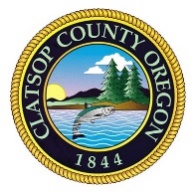 VOLUNTEER APPLICATIONThank you for your interest in volunteering with Clatsop County.  Volunteers must be at least 16 years old. Please take a few moments to provide the following information: Please Print: 	 Last ____________________________________ First ________________________ Middle___________________Home or Mailing Address: ________________________________________________________________________City: __________________________________________   State: ____________________   Zip: ________________Day Phone: ______________________      Evening Phone: ___________________ Fax: ______________________    E-mail: _______________________________________________     Driver’s license?    Yes     No Please list in order of preference the kind of volunteer jobs that interest you: 1. __________________________        2. ___________________________      3. __________________________ How can you help? Please tell us about your skill set:Office Skills: Typing	         Scanning           Filing           	 Public Outreach	 Customer Service	 Answering Phones      Data Entry Manual Labor: Weeding	 Painting                    Animal care	 Cleaning/Organization	Other Skills: _____________________________________________________________________________________________________________________________________________________________________________________________________________________________________________________________________________________________________________________________________________________________________________Amateur Radio Equipment & Experience:Call Sign:  ___________________________      MARS Call Sign (if any): ________________________________	Operator Class: ______________________        License Expires: ______________________________________Experience: HF	         VHF          UHF           	 Packet (WinLink)	 Pactor EchoLink      CW (Morse Code) WPM______________  Net Control (Nets)_______________________      Other______________ Emergency Equipment & Training:Equipment: Emergency Home Power       4-Wheel Drive Vehicle          Go Kit(s): Personal	 CERT	 Radio     Training: (Give year completed. Provide copies of course certificate of completion/participation.)FEMA: ICS 100_______________         ICS 200________________          ICS 300 _________________               ICS 400_______________         ICS 700________________            ICS 800_________________               Other______________ARRL Courses: E-COMM 1________________         E-COMM 2 _____________        E-COMM 3 ______________         American Red Cross: DAT__________         Sheltering ___________          First Aid _________       CPR/AED_____________ Bloodborne Pathogens____________  Search & Rescue__________     Large Animal Rescue ______________Other:CERT_______________________      CERT Trainer ______________ 	 Other_______________ Current Organizational Memberships: AuxComm (Auxiliary Communications)	     SEARC (Sunset Empire Amateur Radio Club)          CERT- City Affiliation______________  CERT-County             Emergency Management/ EOC Volunteer  MRC (Medical Reserve Corps)     Red Cross    DART     Search & Rescue   STARS     VOAD  VOST     WHO    Please briefly describe your pertinent experience and/or training. (Having no previous experience or training will not disqualify you from volunteering.):  ______________________________________________________________________________________________ Why are you interested in volunteering? ______________________________________________________________ Previous volunteer experience: _____________________________________________________________________ What days and times are you available to work? _______________________________________________________List the maximum hours per week you are willing to volunteer: ____________________________________________Most volunteer work requires a commitment of time. Please tell us how long you would be available:   1-3 months      6-12months     One year plus       Special project/event Will your volunteer service fulfill any of the following? Community Service        Work-study         Job Training Are you currently volunteering with the county in any other capacity? ____________________________________________________________________________________________________________________________________________________________________________________________Do any relatives work or volunteer with the county? If so, who?:  ___________________________________________Please list any reasonable accommodations needed for you to perform volunteer work:  ____________________________________________________________________________________________________________________________________________________________________________________________Please be advised that if you volunteer to work with or around children, a background investigation may be required prior to your application being approved. My signature below affirms that all information is true and correct to the best of my knowledge and that I understand any misstatement of fact or misrepresentation of credentials may result in this application being disqualified from further consideration or, subsequent to my acceptance as a volunteer with the county, may result in my dismissal. Information I provide on this application may become part of the public record. Volunteer’s Signature: ______________________________________________ Date: _______________________Forward this completed form to Clatsop County Human Resources, 800 Exchange St. Ste 408, Astoria OR 97103, or email it to hr@co.clatsop.or.us .HUMAN RESOURCE USE ONLY:  Application:         Accepted            Denied        Assigned          Reason: ________________________________________________Comments: __________________________________________________________________________________________________________________________________________________________________________________________________________________________________________ Department Placed: __________________________________________ Supervisor: _______________________________________________Start date: __________________End Date: _______________________________ RadioBand/ModeBand/ModeBand/ModeBand/ModeBand/ModeBand/ModeBand/ModeBand/ModeBand/ModeBand/ModeBand/ModeBand/ModeBand/ModeEquipment10M6m2m1.25m70cmHFFRSGMRSMURSNOAADigitalEcholinkAPRSHandheldMobilBase